DENİZ VE LİMAN İŞL. PROGRAMI ÖĞRENCİLERİ İÇİN BAHAR DÖNEMİ DERS KAYIT BİLGİLENDİRMESİDers kayıtları için tüm bilgileri (Kaç akts ders seçebilirim? Eğitim ücretini ne zaman ödeyeceğim? Seçeceğim dersi bulamıyorum? Gibi soruların cevaplarını) https://oim.yasar.edu.tr/ders-kayitlari/#1607085150637-e3e97abc-0f13 linkinden erişebilirsiniz.BİRİNCİ SINIFLAR İÇİN SEÇMELİ DERS ÖNERİLERİ:MUMP 1112	Marina İşletmeMUDP 1156	Anadolu Denizcilik Mirası ve ArkeolojiMDTP 1050	PazarlamaMBBP 1100 	BİLGİ TEKNOLOJİLERİ MOTP 2329	Kruvaziyer TurizmiMOTP 2331	Konukla İletişimMYLP 1259	ENDÜSTRİ 4.0 KAVRAMLARIMDTP 2270	Girişimcilik&İnovasyonMYLP 1254	STRATEJİK YÖNETİMMYMU 2080   Mesleki Uygulamalar IVİKİNCİ SINIFLAR İÇİN SEÇMELİ DERS ÖNERİLERİ:MUMP 2252	YelkencilikMUMP 2212	Marinalarda Kalite YönetimiMUMP 1112	Marina İşletmeMUDP 1156	Anadolu Denizcilik Mirası ve ArkeolojiMDTP 1050	PazarlamaMBBP 1100 	BİLGİ TEKNOLOJİLERİ MOTP 2329	Kruvaziyer TurizmiMOTP 2331	Konukla İletişimMOTP 2446	Turizm PolitikalarıMDTP 2270	Girişimcilik&İnovasyonMYLP 1259	ENDÜSTRİ 4.0 KAVRAMLARIMYLP 1254	STRATEJİK YÖNETİMMUDP 2253    Uluslararası Denizcilik SözleşmeleriMYMU 2080   Mesleki Uygulamalar IVTÜM SINIFLAR MÜFREDAT ZORUNLU DERSLER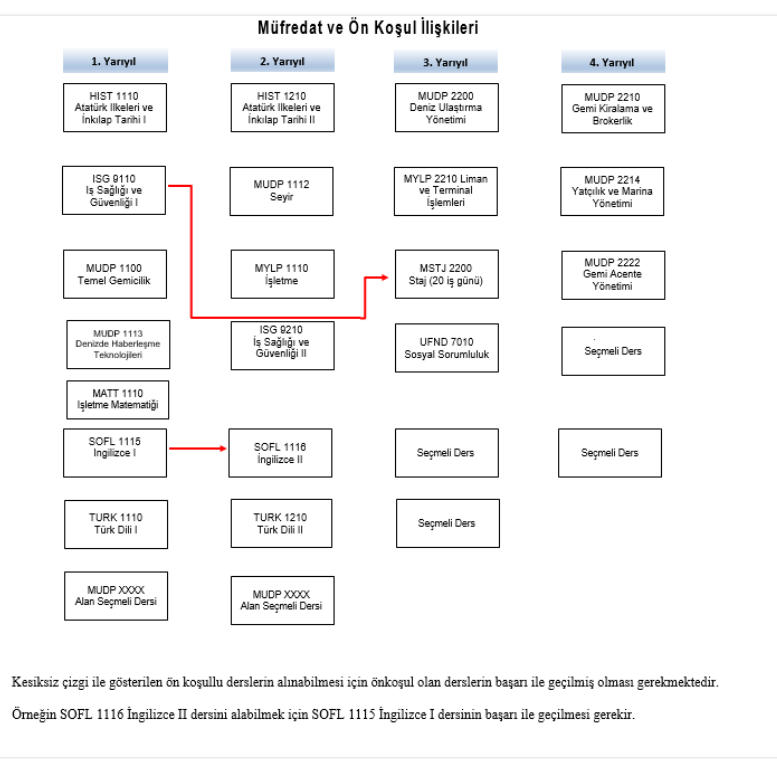 